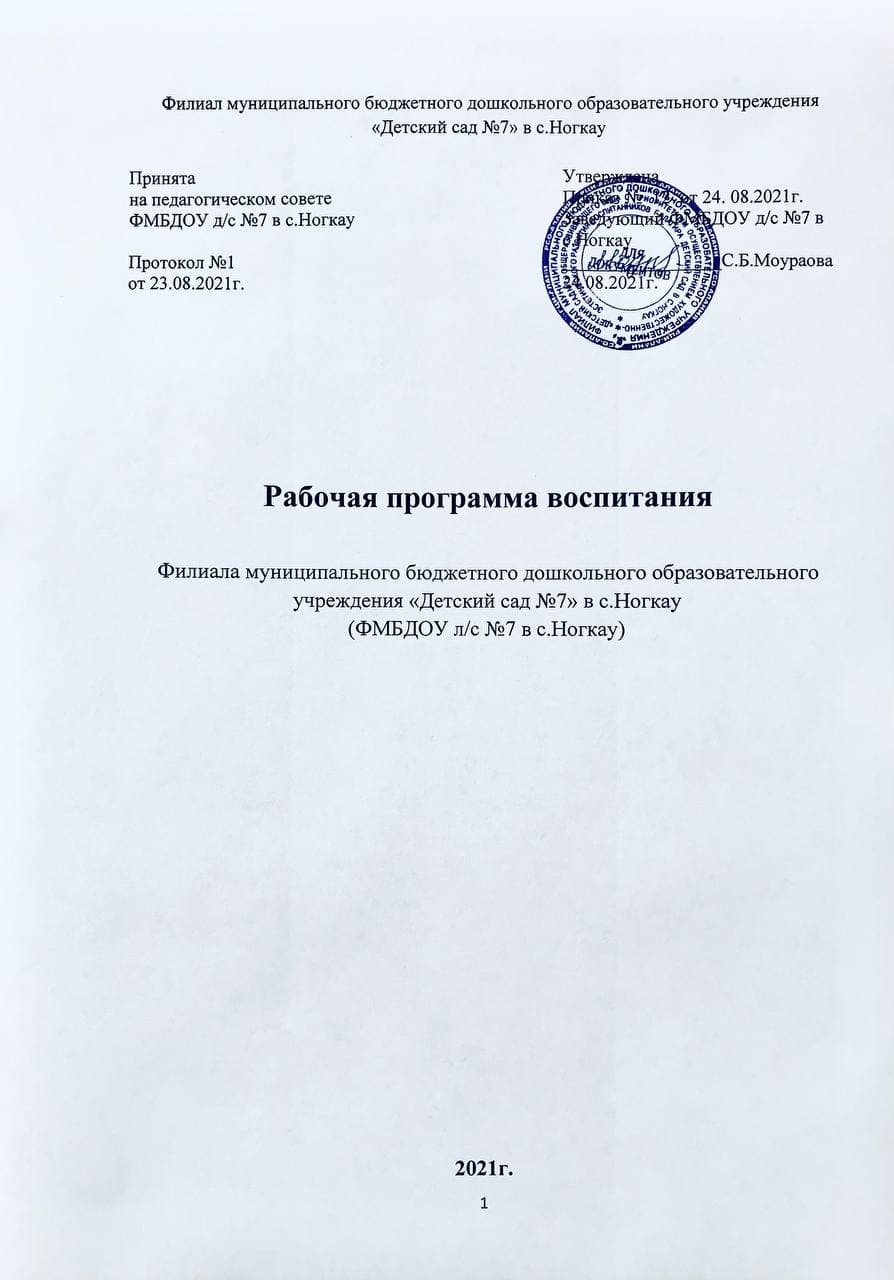 Содержание1.Целевой раздел…………………………………………………………………31.1. Пояснительная записка……………………………………………………....31.2.Цель и задачи воспитания……………………………………………….....81.3. Методологические основы и принципы построения Программы воспитания…………..…………………………………………………………...  91.2.1. Уклад образовательной организации……………………………………111.2.2. Воспитывающая среда ДОО……….…………………………………….131.2.3.Общности (сообщества) ДОО…………………………………..……...…141.2.4. Социокультурный контекст………………………………………………171.2.5. Деятельности и культурные практики в ДОО……………………….….191.3. Требования к планируемым результатам освоения Примерной программы…………………………………………………………………..……211.3.1. Целевые ориентиры воспитательной работы для детей младенческого и раннего возраста (до 3 лет)………………………………….………………….211.3.2. Целевые ориентиры воспитательной работы для детей дошкольного возраста (до 8 лет)………………………..……………………………………...232.Содержательный раздел………………………………………………….…252.1.Виды, формы и содержание воспитательной деятельности……………   252.2. Патриотическое направление воспитания………………………………...272.3. Социальное направление воспитания……………………………………...282. 4.Познавательное направление воспитания…………………………………322. 5.Физическое и оздоровительное направление воспитания………………..342.6. Трудовое направление воспитания………………………………………...352.7. Этико-эстетическое направление воспитания………………………….....362.8. Взаимодействие с семьями воспитанников..…………………...................373. Организационный раздел……………………………...…………………...393.1. Организация развивающей предметно–пространственной среды………393.2. Особенности традиционных событий, праздников, мероприятий…..…. 413.3. Методическая обеспеченность материалами и средствами воспитания .433.4. Перечень нормативно-правового и методического обеспечения………..45Приложение Календарный план воспитательной работы………………….…………….461.ЦЕЛЕВОЙ РАЗДЕЛПояснительная записка Рабочая программа воспитания (далее Программа) является обязательной частью основной образовательной программы Филиала муниципального бюджетного дошкольного образовательного учреждения «Детский сад №7» в с.Ногкау   (далее ДОО). Программа осуществляет образовательный процесс на уровне дошкольного образования на основе требований Федерального Закона № 304-ФЗ от 31.07.2020 «О внесении изменений в Федеральный закон «Об образовании в Российской Федерации» по вопросам воспитания обучающихся»1, задач Примерной программы воспитания для общеобразовательных организаций, одобренной решением Федерального учебно-методического объединения по общему образованию.Работа по воспитанию, формированию и развитию личности дошкольников предполагает преемственность по отношению к достижению воспитательных целей начального общего образования.           Разработка рабочей образовательной программы воспитания и организация воспитательной работы в ДОО спланированы с учетом целей и задач программ воспитания субъектов Российской Федерации.1. Конституция Российской Федерации (ред. от 04.07.2020г.) ст.67.1, п.4;2. Федеральный закон Российской Федерации от 29.12.2012 г. № 273-ФЗ «Обобразовании в Российской Федерации»;3. Федеральный закон от 31.07.2020 г. № 304-ФЗ «О внесении изменений вФедеральный закон «Об образовании в Российской Федерации» по вопросамвоспитания обучающихся;4. Федеральный государственный образовательный стандарт дошкольногообразования, утвержден приказом Министерства образования и науки России от 17 октября 2013г. № 1155;5. Указ Президента Российской Федерации Путина В.В. от 07.05.2018 № 204 «О национальных целях и стратегических задачах развития Российской Федерации на период до 2024 года»;6. Стратегия развития воспитания в Российской Федерации на период до 2025, утверждена распоряжением Правительства Российской Федерации от 29 мая 2015 г. № 996-р;7. Примерная программа воспитания, одобрена решением федеральногоучебно-методического объединения по общему образованию от 02 июня 2020г. № 2/20;Программа призвана обеспечить достижение детьми личностных результатов, указанных во ФГОС ДО: ребенок обладает установкой положительного отношения к миру, к разным видам труда, другим людям и самому себе, обладает чувством собственного достоинства; активно взаимодействует со взрослыми и сверстниками, участвует в совместных играх. Способен договариваться, учитывать интересы и чувства других. Может следовать социальным нормам поведения и правилам в разных видах деятельности. Обладает начальными знаниями о себе, о природном и социальном мире, в котором он живет; знаком с произведениями детской литературы; обладает элементарными представлениями из области живой природы, истории и т.п.(4.6. ФГОС ДО).      В Программе описана система возможных форм и методов работы с воспитанниками.     Программа включает в себя три основных раздела:Целевой раздел:-Особенности воспитательного процесса в ДОУ (описание спецификидеятельности ДОУ);Цель и задачи воспитания, планируемые результаты, в котором на основе базовых общественных ценностей формулируется цель воспитания и задачи, которые ДОУ предстоит решать для достижения цели, планируемые результаты;Принципы и подходы к формированию Программы.Содержательный раздел:Виды, формы и содержание воспитательной деятельности, в котором ДОУпоказывает, каким образом будет осуществляться достижение поставленных цели и задач воспитания.Организационный раздел:Материально-техническое обеспечение программы.К программе воспитания прилагается календарный план воспитательной работы с указанием конкретных мероприятий и примерных сроков их проведения.Программа позволяет педагогическим работникам и родителям скоординировать свои усилия, направленные на воспитание подрастающего поколения.Воспитание детей дошкольного возраста в настоящее время ориентируется на гармоничное развитие личности, развитие жизнестойкости и адаптивности растущего человека в условиях глобальной         неопределённости и стремительных изменений во всех сферах жизни и деятельности на   основе формирования ядра базовых ценностей Российского общества и установок личности, ведущее значение среди которых имеет социальная солидарность, понимаемая не только как общность прошлого, но, прежде всего, и как общее будущее.          Под воспитанием понимается «деятельность, направленная на развитиеличности, создание условий для самоопределения и социализации обучающихся на основе социокультурных, духовно-нравственных ценностей и принятых в российском обществе правил и норм поведения в интересах человека, семьи, общества и государства, формирование у обучающихся чувства патриотизма, гражданственности, уважения к памяти защитников Отечества и подвигам Героев Отечества, закону и правопорядку, человеку труда и старшему поколению, взаимного уважения, бережного отношения к культурному наследию и традициям многонационального народа Российской Федерации, природе и окружающей среде»Реализация программы основана на сетевом взаимодействии с разными субъектами воспитательно-образовательного пространства.При разработке рабочей программы воспитания учитываются ключевые идеи Концепции воспитания гражданина России в системе образования:- воспитание и развитие личности Гражданина России является общим делом;- двойственная природа процесса социализации человека, многофакторность и сложность воспитания, развития личности и социально-профессиональногосамоопределения в сетевом мире;- непрерывность и преемственность процесса воспитания и развития личности;- направленность результатов воспитания и развития личности в будущее;- воспитание человека в процессе деятельности;- единство и целостность процесса воспитания и развития личности;- центральная роль развития личности в процессе образования;- контекстный характер процесса воспитания, единство ценностно-смыслового пространства воспитания и развития личности.Миссией воспитания и развития личности гражданина России выступает сплочение и консолидация нации, укрепление социальной солидарности, повышении доверия личности к жизни в России, согражданам, обществу,      настоящему и будущему «малой Родины», Российской Федерации, на основе базовых ценностей Российского гражданского общества и развитие у            подрастающего поколения навыков позитивной социализации.       Реализация основной образовательной программы воспитания направлена на достижение результатов воспитания и личностного развития детей дошкольного возраста, которые определены в соответствии с Конституцией Российской Федерации и нашли отражение в формировании личностных качеств гражданина, необходимых для сохранения и передачи ценностей следующим поколениям:- безусловное уважение к жизни во всех ее проявлениях, признание еенаивысшей ценностью;- осознание ценности здоровья, установка на активное здоровьесбережение человека;- любовь к Отечеству, осознание себя гражданином России –продолжателемтрадиций предков, защитником Земли, на которой родился и вырос; осознание личной ответственности за Россию;признание ценности жизни и личности другого человека, его прав и свобод,признание за другим человеком права иметь свое мнение;- готовность к рефлексии своих действий, высказываний и оценке их влиянияна других людей; внутренний запрет на физическое и психологическое воздействие на другого человека;- субъектность, активная жизненная позиция;- правовое самосознание, законопослушность; готовность в полной меревыполнять законы России; уважение к чужой собственности, меступостоянного проживания;- осознание себя гражданином многонациональной России, частью народа,который создал культуру; интерес и уважение к культуре, русскому языкуи языкам предков;- готовность заботиться о сохранении исторического и культурного наследиястраны и развитии новых культурных направлений;- принятие и сохранение традиционных семейных ценностей народов России;- уважение к различным вероисповеданиям, религиям;забота о природе, окружающей среде; экологическое самосознание и мышление;осознание себя частью природы и зависимости своей жизни и здоровья от экологии;- забота о слабых членах общества, готовность деятельно участвовать в оказаниипомощи социально-незащищенным гражданам;- осознание ценности образования; уважение к педагогу; готовностьучиться на протяжении всей жизни; стремление к саморазвитиюи самосовершенствованию во всех сферах жизни;-проектное мышление; лидерство; готовность к продуктивному взаимодействию и сотрудничеству;- интеллектуальная самостоятельность; критическое мышление;- познавательная активность;- творческая активность и готовность к творческому самовыражению;- свобода выбора и самостоятельность в принятии решений; социальнаяактивность и мобильность; активная гражданская позиция;- уважение к труду, осознание его ценности для жизни и самореализации;трудовая и экономическая активность.Основными направлениями воспитательной работы являются:Ценности Родины и природы лежат в основе патриотического направлениявоспитания.Ценности человека, семьи, дружбы, сотрудничества лежат в основесоциального направления воспитания.Ценность знания лежит в основе познавательного направления воспитания.Ценность здоровья лежит в основе физического и оздоровительногонаправления воспитания.Ценность труда лежит в основе трудового направления воспитания.Ценности культуры и красоты лежат в основе этико-эстетического направления воспитания.1.2. Цель и задачи воспитанияОбщая цель воспитания в ДОО – личностное развитие дошкольников и создание условий для их позитивной социализации на основе базовых ценностей российского общества через: 1) формирование ценностного отношения к окружающему миру, другим людям, себе; 2) овладение первичными представлениями о базовых ценностях, а также выработанных обществом нормах и правилах поведения; 3) приобретение первичного опыта деятельности и поведения в соответствии с базовыми национальными ценностями, нормами и правилами, принятыми в обществе. Главной задачей является создание организационно-педагогических условий в части воспитания, личностного развития и социализации детей дошкольного на основе базовых национальных ценностей (ценности семьи, гражданские ценности, нравственные ценности, ценности труда, ценности культуры, ценности истории, экологические ценности).В воспитании детей младшего дошкольного возраста обеспечение позитивной социализации, мотивации, поддержки и развития индивидуальности детей через общение, игру, участие в исследовательской деятельности и других формах активности.Задачи:- развивать положительное отношение ребенка к себе и другим людям;- сформировать коммуникативную и социальную компетентности;- развивать у детей интерес к эстетической стороне действительности, ознакомление с разными видами и жанрами искусства (словесного, музыкального, изобразительного), в том числе народного творчества; -содействовать становлению у детей ценностей здорового образа жизни;–сформировать стремление быть причастным к труду взрослых (помогает поливать и убирать участок, расчищать дорожки от снега, ремонтироватьигрушки и книги и др.), стремление оказывать посильную помощь, поддерживать чувство удовлетворения от участия в различных видах деятельности, в том числе творческой;- сформировать представление о России как своей стране, узнавать и называть символику своей страны (флаг, герб, гимн).В воспитании детей старшего дошкольного возраста цель:обеспечение развития общей культуры личности ребенка, интеллектуально-познавательных способностей, социально-нравственных, эстетических, физических качеств.Задачи:- обогащать представления детей о многообразии культурных норм и ценностей, принятых в обществе;- поддерживать самостоятельное взаимодействие и сотрудничество с взрослыми и сверстниками в разных видах деятельности, становление детского сообщества;- воспитывать чувство ответственности, самостоятельности, инициативности,формирование основ патриотизма;-углублять представления детей о правилах безопасного поведения и умениеследовать им в различных ситуациях;- содействовать становлению ценностей здорового образа жизни;-сформировать систему ценностей, основанную на непотребительскомотношении к природе и понимании о ценности природы;- развивать предпосылки восприятия и понимания произведений искусства (живопись, графика, скульптура, архитектура) в многообразии его жанров (портрет, пейзаж, натюрморт); художественных литературных произведений и музыки; интерес к русскому языку, языкам других народов; поощрять проявления морально-волевых качеств.Организовать работу с семьями воспитанников, их родителями или законными представителями, направленную на совместное решение вопросов личностного развития детей.Задачи:1.Приобщение родителей к участию в жизни ДОО.2.Изучение и обобщение лучшего опыта семейного воспитания. 3.Повышение педагогической культуры родителей.Виды взаимоотношений, посредством которых будет осуществлятьсявзаимодействие:-сотрудничество – общение «на равных», где ни одной из сторон не принадлежит привилегия указывать, контролировать, оценивать;-взаимодействие - способ организации совместной деятельности, котораяосуществляется на основании социальной перцепции (чувственного познания окружающего мира) и с помощью общения.1.3. Методологические основы и принципы построения Программы воспитанияМетодологической основой Программы воспитания являются антропологический, культурно-исторический и практичные подходы. Концепция Программы основывается на базовых ценностях воспитания, заложенных в определении воспитания, содержащемся в Федеральном законе от 29 декабря 2012 г. № 273-ФЗ «Об образовании в Российской Федерации». Методологическими ориентирами воспитания также выступают следующие идеи отечественной педагогики и психологии: развитие личного субъективного мнения и личности ребенка в деятельности; духовно-нравственное, ценностное и смысловое содержание воспитания; идея о сущности детства как сенситивного периода воспитания; амплификация (обогащение) развития ребёнка средствами разных «специфически детских видов деятельности». Программа воспитания руководствуется принципами ДО, определенными ФГОС ДО. Программа воспитания построена на основе духовно-нравственных и социокультурных ценностей и принятых в обществе правил и норм поведения в интересах человека, семьи, общества и опирается на следующие принципы:  принцип гуманизма. Приоритет жизни и здоровья человека, прав и свобод личности, свободного развития личности; воспитание взаимоуважения, трудолюбия, гражданственности, патриотизма, ответственности, правовой культуры, бережного отношения к природе и окружающей среде, рационального природопользования;  принцип ценностного единства и совместности. Единство ценностей и смыслов воспитания, разделяемых всеми участниками образовательных отношений, содействие, сотворчество и сопереживание, взаимопонимание и взаимное уважение;  принцип общего культурного образования. Воспитание основывается на культуре и традициях России, включая культурные особенности региона;  принцип следования нравственному примеру. Пример как метод воспитания позволяет расширить нравственный опыт ребенка, побудить его к открытому внутреннему диалогу, пробудить в нем нравственную рефлексию, обеспечить возможность выбора при построении собственной системы ценностных отношений, продемонстрировать ребенку реальную возможность следования идеалу в жизни;  принципы безопасной жизнедеятельности. Защищенность важных интересов личности от внутренних и внешних угроз, воспитание через призму безопасности и безопасного поведения;  принцип совместной деятельности ребёнка и взрослого. Значимость совместной деятельности взрослого и ребенка на основе приобщения к культурным ценностям и их освоения;  принцип инклюзивности. Организация образовательного процесса, при котором все дети, независимо от их физических, психических, интеллектуальных, культурно-этнических, языковых и иных особенностей, включены в общую систему образования. Данные принципы реализуются в укладе ОО, включающем воспитывающие среды, общности, культурные практики, совместную деятельность и события.1.2.1. Уклад образовательной организацииПрограмма воспитания обеспечивает формирование социокультурноговоспитательного пространства при соблюдении условий ее реализации, включающих:- обеспечение воспитывающей личностно развивающей предметно-пространственной среды;- оказание психолого-педагогической помощи, консультирование и поддержка родителей (законных представителей) по вопросам воспитания;- создание уклада ДОО, отражающего сформированность в ней готовности всех участников образовательного процесса руководствоваться едиными принципами и регулярно воспроизводить наиболее ценные для нее воспитательно значимые виды совместной деятельности. Уклад ДОО направлен на сохранение преемственности принципов воспитания с уровня ДОО на уровень НОО;- современный уровень материально-технического обеспечения Программы воспитания, обеспеченности методическими материалами и средствами обучения и воспитания;- наличие профессиональных кадров и готовность педагогического коллектива к достижению целевых ориентиров Программы воспитания;- учет индивидуальных и групповых особенностей детей дошкольного возраста, в интересах которых реализуется Программа воспитания (возрастных, физических, психологических, национальных и пр.).Программа воспитания ДОО включает в себя вопросы истории и культуры родного города и республики, природного, социального и рукотворного мира.Поликультурное воспитание дошкольников строится на основе изучения национальных традиций семей воспитанников. Дети знакомятся с самобытностью и уникальностью осетинской и других национальных культур, представителями которых являются участники образовательного процесса. На этапе дошкольного детства очень важно, чтобы ребенок знал и понимал чужую культуру, умел взаимодействовать с представителями других национальностей, ценил многообразие мира.В системе развивающего обучения важную роль играет культурная среда – то пространство, в котором ребенок получает возможность максимально реализовать свой личностный потенциал.Наша дошкольная организация большое внимание уделяет здоровью и здоровьесбережению дошкольников, поэтому в режим дня каждой возрастной группы ежедневно включены бодрящая гимнастика, упражнения для профилактики плоскостопия, упражнения для расслабления позвоночника и коррекции осанки, дыхательная гимнастика, гимнастика для глаз. В холодное время года (при благоприятных погодных условиях) удлиняется пребывание детей на открытом воздухе. В теплое время года – жизнедеятельность детей, преимущественно, организуется на открытом воздухе. В осенне-весенний период проводится профилактика простудных заболеваний  - соляная пещера и кислородный коктейль.Уклад в нашем детском саду направлен, прежде всего, на сплочение коллектива детей, родителей и педагогов. Традиции помогают ребенку освоить ценности коллектива, способствуют чувству сопричастности сообществу людей, учат прогнозировать развитие событий и выбирать способы действия. Традиции и события наполняют ежедневную жизнь детей увлекательными и полезными делами, создают атмосферу радости общения, коллективного творчества, стремления к новым задачам и перспективам. Важными традициями ДОУ в аспекте социокультурной ситуации развития являются:- знакомство с народными играми;- приобщение к музыке, устному народному творчеству,художественной литературе, декоративно-прикладному искусству иживописи разных народов;- приобщение к истокам осетинской народной культуры;- знакомство с историей, традициями, достопримечательностями родного города и республики.Ежедневные традиции: Воспитатель лично встречает родителей и каждого ребенка. Здоровается с ними. Выражает радость по поводу того, что они пришли. Можно сказать, что его прихода с нетерпением ждут другие дети. С приходом последнего ребенка воспитатель приветствует всех детей.Выражает радость по поводу того, что все дети собрались вместе. Желает имвесело и интересно провести время. . Обсуждает содержание их совместнойдеятельности на текущий день. В процессе обсуждения учитывает пожеланияи предложения детей. 	Утренний круг. В утренние часы  воспитатель собирает детей в круг, для того чтобы выразить радость по поводу встречи с ними и рассказать о том, что интересного ожидает детей в течение дня. Затем выслушивает всех детей, желающих поделиться своими идеями и пожеланиями. В конце разговора всех ждет сюрприз (сценка из кукольного театра, новая игрушка, интересная книга, раздача детям небольших сувениров). В дальнейшем сюрпризы могут быть подготовлены самими детьми.Вечерний круг. В конце дня все вместе кратко подводят итог прожитого дня. Обращает внимание на детские работы, выполненные в процессе свободной самостоятельной деятельности. Побуждая детей к дальнейшему совершенствованию этих работ. Затем каждому ребенку предоставляется возможность сказать о себе, что либо хорошее.Ежемесячные традиции: «День именинника», театральное развлечение.          Ежегодные традиции: День рождения К.Л.Хетагурова, «Хӕдзаронтӕ» -  национальный праздник, День осетинского языка.     Количество праздников самостоятельно определяется педагогами, в зависимости от возрастных и индивидуальных особенностей, потребностей и интересов детей, и по необходимости, сокращено и дополнено другими событиями. Часть праздников заменена другими социально и личностно значимыми для участников образовательных отношений событиями; период подготовки к каждому празднику определяется педагогами, в соответствии с тематикой праздника, возрастными и индивидуальными особенностями, потребностями и интересами детей.1.2.2. Воспитывающая среда ДООДля реализации целей и задач воспитания детей в ДОО существуют следующие формы организации деятельности образовательного процесса:- образовательное событие;– игра, игровое упражнение, игра-путешествие, занятие;-тематический модуль, коллекционирование,-чтение, беседа/разговор, ситуации,-конкурсы, викторины, коллективное творческое дело,-проекты, эксперименты, длительные наблюдения,экологические акции, экскурсии, пешеходные прогулки.-мастерская, клубный час,- праздники, развлечения, физкультурно-спортивные соревнования,-театрализованные игры, инсценировки.Воспитывающая среда определяется, с одной стороны, целями и задачами воспитания, с другой – культурными ценностями, образцами и практиками. В этом контексте, основными характеристиками среды являются ее насыщенность и структурированность. Воспитывающая среда строится по трем линиям:- «от взрослого», который создает предметно-пространственную среду,насыщая ее ценностями и смыслами;- «от совместности ребенка и взрослого»: воспитывающая среда,направленная на взаимодействие ребенка и взрослого, раскрывающегосмыслы и ценности воспитания;- «от ребенка»: воспитывающая среда, в которой ребенок самостоятельно творит, живет и получает опыт позитивных достижений, осваивая ценности и смыслы, заложенные взрослым.Цели и задачи воспитания реализуются во всех видах деятельностидошкольника, обозначенных в ФГОС ДО. Все виды детской деятельности опосредованы разными типами активностей:- предметно-целевая (виды деятельности, организуемые взрослым, в которых он открывает ребенку смысл и ценность человеческой деятельности, способы ее реализации совместно с родителями, воспитателями, сверстниками);- культурные практики (активная, самостоятельная апробация каждым ребенком инструментального и ценностного содержаний, полученных от взрослого и способов их реализации в различных видах деятельности через личный опыт);- свободная инициативная деятельность ребенка (его спонтанная самостоятельная активность, в рамках которой он реализует свои базовые устремления: любознательность, общительность, опыт деятельности на основе усвоенных ценностей).Коллектив прилагает усилия, чтобы детский сад представлял для детей среду, в которой будет возможным приблизить учебно-воспитательные ситуации к реалиям детской жизни, научит ребенка действовать и общаться в ситуациях приближенных к жизни.Во всех возрастных группах имеются центры: патриотического воспитания, в которых находится материал по ознакомлению с историей и  бытом осетинского народа, городом, республикой, государственной символикой, где дети в условиях ежедневного свободного доступа могут пополнять знания.1.2.3.Общности (сообщества) ДОО Профессиональная общность – это устойчивая система связей и отношений между людьми, единство целей и задач воспитания, реализуемое всеми сотрудниками ДОО. Сами участники общности должны разделять те ценности, которые заложены в основу Программы. Основой эффективности такой общности является рефлексия собственной профессиональной деятельности. Воспитатель, а также другие сотрудники должны:  быть примером в формировании полноценных и сформированных ценностных ориентиров, норм общения и поведения;   мотивировать детей к общению друг с другом, поощрять даже самые незначительные стремления к общению и взаимодействию;  поощрять детскую дружбу, стараться, чтобы дружба между отдельными детьми внутри группы сверстников принимала общественную направленность;  заботиться о том, чтобы дети непрерывно приобретали опыт общения на основе чувства доброжелательности;  содействовать проявлению детьми заботы об окружающих, учить проявлять чуткость к сверстникам, побуждать детей сопереживать, беспокоиться, проявлять внимание к заболевшему товарищу;  воспитывать в детях такие качества личности, которые помогают влиться в общество сверстников (организованность, общительность, отзывчивость, щедрость, доброжелательность и пр.);  учить детей совместной деятельности, насыщать их жизнь событиями, которые сплачивали бы и объединяли ребят;  воспитывать в детях чувство ответственности перед группой за свое поведение. Профессионально-родительская общность включает сотрудников ДОО и всех взрослых членов семей воспитанников, которых связывают не только общие ценности, цели развития и воспитания детей, но и уважение друг к другу. Основная задача – объединение усилий по воспитанию ребенка в семье и в ДОО. Зачастую поведение ребенка сильно различается дома и в ДОО. Без совместного обсуждения воспитывающими взрослыми особенностей ребенка невозможно выявление и в дальнейшем создание условий, которые необходимы для его оптимального и полноценного развития и воспитания.Детско-взрослая общность. Для общности характерно содействие друг другу, сотворчество и сопереживание, взаимопонимание и взаимное уважение, отношение к ребенку как к полноправному человеку, наличие общих симпатий, ценностей и смыслов у всех участников общности. Детско-взрослая общность является источником и механизмом воспитания ребенка. Находясь в общности, ребенок сначала приобщается к тем правилам и нормам, которые вносят взрослые в общность, а затем эти нормы усваиваются ребенком и становятся его собственными. Общность строится и задается системой связей и отношений ее участников. В каждом возрасте и каждом случае она будет обладать своей спецификой в зависимости от решаемых воспитательных задач. Детская общность. Общество сверстников – необходимое условие полноценного развития личности ребенка. Здесь он непрерывно приобретает способы общественного поведения, под руководством воспитателя учится умению дружно жить, сообща играть, трудиться, заниматься, достигать поставленной цели. Чувство приверженности к группе сверстников рождается тогда, когда ребенок впервые начинает понимать, что рядом с ним такие же, как он сам, что свои желания необходимо соотносить с желаниями других. Воспитатель должен воспитывать у детей навыки и привычки поведения, качества, определяющие характер взаимоотношений ребенка с другими людьми и его успешность в том или ином сообществе. Поэтому так важно придать детским взаимоотношениям дух 7 доброжелательности, развивать у детей стремление и умение помогать как старшим, так и друг другу, оказывать сопротивление плохим поступкам, общими усилиями достигать поставленной цели. Одним из видов детских общностей являются разновозрастные детские общности. В детском саду должна быть обеспечена возможность взаимодействия ребенка как со старшими, так и с младшими детьми. Включенность ребенка в отношения со старшими, помимо подражания и приобретения нового, рождает опыт послушания, следования общим для всех правилам, нормам поведения и традициям. Отношения с младшими – это возможность для ребенка стать авторитетом и образцом для подражания, а также пространство для воспитания заботы и ответственности. Организация жизнедеятельности детей дошкольного возраста в разновозрастной группе обладает большим воспитательным потенциалом для инклюзивного образования.Культура поведения воспитателя в общностях как значимая составляющая уклада.Культура поведения взрослых в детском саду направлена на создание воспитывающей среды как условия решения возрастных задач воспитания. Общая психологическая атмосфера, эмоциональный настрой группы, спокойная обстановка, отсутствие спешки, разумная сбалансированность планов – это необходимые условия нормальной жизни и развития детей. Воспитатель должен соблюдать кодекс нормы профессиональной этики и поведения:  педагог всегда выходит навстречу родителям и приветствует родителей и детей первым;  улыбка – всегда обязательная часть приветствия;  педагог описывает события и ситуации, но не даёт им оценки;  педагог не обвиняет родителей и не возлагает на них ответственность за поведение детей в детском саду;  тон общения ровный и дружелюбный, исключается повышение голоса;  уважительное отношение к личности воспитанника;  умение заинтересованно слушать собеседника и сопереживать ему;  умение видеть и слышать воспитанника, сопереживать ему;  уравновешенность и самообладание, выдержка в отношениях с детьми;  умение быстро и правильно оценивать сложившуюся обстановку и в то же время не торопиться с выводами о поведении и способностях воспитанников;  умение сочетать мягкий эмоциональный и деловой тон в отношениях с детьми;  умение сочетать требовательность с чутким отношением к воспитанникам;  знание возрастных и индивидуальных особенностей воспитанников;  соответствие внешнего вида статусу воспитателя детского сада. 1.2.4. Социокультурный контекстОсновные традиции воспитательного процесса в ФМБДОУд/с с.Ногкау:1. Стержнем годового цикла воспитательной работы являются общие для всего детского сада событийные мероприятия, в которых участвуют дети разных возрастов. Межвозрастное взаимодействие дошкольников способствует их взаимообучению и взаимовоспитанию. Общение младших по возрасту ребят со старшими создает благоприятные условия для формирования дружеских отношений, положительных эмоций, проявления уважения, самостоятельности. Это дает больший воспитательный результат, чем прямое влияние педагога.2. Детская художественная литература и народное творчество традиционно рассматриваются педагогами ДОО в качестве наиболее доступных и действенных в воспитательном отношении видов искусства, обеспечивающих развитие личности дошкольника в соответствии с общечеловеческими и национальными ценностными установками.3. Коллективное планирование, разработка и проведение общих мероприятий. В ДОО существует практика создания творческих групп педагогов, которые оказывают консультационную, психологическую, информационную и технологическую поддержку своим коллегам в организации воспитательных мероприятий.4. В детском саду создана система методического сопровождения педагогических инициатив семьи. Организовано единое с родителями образовательное пространство для обмена опытом, знаниями, идеями, для обсуждения и решения конкретных воспитательных задач. Именно педагогическая инициатива родителей стала новым этапом сотрудничества с ними, показателем качества воспитательной работы.Воспитательный процесс в ДОО выстраивается с учетом концепции духовно- нравственного развития и воспитания личности гражданина    России, включающей в себя:-национальный воспитательный идеал – высшая цель, образованиянравственное (идеальное) представление о человеке, на воспитание,обучение и развитие, которого направлены усилия основных субъектовнациональной жизни: государства, семьи, школы, политическихпартий, религиозных объединений и общественных организаций;- базовые национальные ценности – основные моральные ценности,приоритетные нравственные установки, существующие в культурных,семейных, социально-исторических, религиозных традицияхмногонационального народа Российской Федерации, передаваемые отпоколения к поколению и обеспечивающие успешное развитие всовременных условиях:- патриотизм – любовь к России, к своему народу, к своей малойРодине, служение Отечеству;- социальная солидарность – свобода личная и национальная,доверие к людям, институтам государства и гражданскогообщества, справедливость, милосердие, честь, достоинство;- гражданственность – служение Отечеству, правовое государство,гражданское общество, закон и правопорядок, поликультурный мир,свобода совести и вероисповедания;- семья – любовь и верность, здоровье, достаток, уважение к родителям,забота о старших и младших, забота о продолжении рода;- труд и творчество – уважение к труду, творчество и созидание,целеустремлённость и настойчивость;- наука – ценность знания, стремление к истине, научная картина мира;- искусство и литература – красота, гармония, духовный мир человека,нравственный выбор, смысл жизни, эстетическое развитие, этическоеразвитие;- природа – эволюция, родная земля, заповедная природа, планета Земля, экологическое сознание;- человечество – мир во всем мире, многообразие культур и народов,прогресс человечества, международное сотрудничество;- духовно-нравственное развитие личности – осуществляемое в процессе социализации последовательное расширение и укрепление ценностно-смысловой сферы личности, формирование способности человека оценивать и сознательно выстраивать на основе традиционных моральных норм и нравственных идеалов отношения к себе, другим людям, обществу, государству, Отечеству, миру в целом;- духовно-нравственное воспитание личности гражданина России – педагогически организованный процесс усвоения и приятия воспитанниками базовых национальных ценностей, имеющих иерархическую структуру и сложную организацию. Носителями этих ценностей являются многонациональный народ Российской Федерации, государство, семья, культурно-территориальные сообщества, традиционные российские религиозные объединения, мировое сообщество.ДОО взаимодействует с объектами социального окружения на основе взаимных договоров и планов работы через разные формы и виды совместной деятельности.1.2.5. Деятельности и культурные практики в ДООЦели и задачи воспитания реализуются во всех видах деятельностидошкольника, обозначенных во ФГОС ДО.В качестве средств реализации цели воспитания выступают следующие основные виды деятельности и культурные практики:- предметно-целевая (виды деятельности, организуемые взрослым, вкоторых он открывает ребенку смысл и ценность человеческой  деятельности, способы ее реализации совместно с родителями, воспитателями, сверстниками);- культурные практики (активная, самостоятельная апробация каждым ребенком инструментального и ценностного содержаний, полученных от взрослого, и способов их реализации в различных видах деятельности  через личный опыт);- свободная инициативная деятельность ребенка (его спонтанная самостоятельная активность, в рамках которой он реализует свои базовыеустремления: любознательность, общительность, опыт деятельности на основе усвоенных ценностей).Основные формы и направления детской инициативы в соответствии с инновационной программой « ОТ РОЖДЕНИЯ ДО ШКОЛЫ»:Обогащённые игры в центрах активности предполагают реализацию свободной игровой деятельности детей в центрах активности, когда ребёнок сам выбирает участников, способы и средства реализации игровой деятельности, а взрослый лишь оказывает помощь по потребности ребёнка.Задачи педагога:- наблюдать за детьми, при необходимости, помогать (объяснять, как пользоваться новыми материалами, подсказать новый способ действия);- помогать детям наладить взаимодействие друг с другом в совместных занятиях и играх в центрах активности;- следить, чтобы каждый ребёнок нашёл себе интересное занятие.Проектная деятельностьОдин из важнейших элементов пространства детской реализации. Главное условие эффективности проектной деятельности – чтобы проект был действительно детским, то есть был задуман и реализован детьми, при этом взрослый создаёт условия для самореализации.Задачи педагога:- заметить проявление детской инициативы;- помочь ребёнку (детям) осознать и сформулировать свою идею;- при необходимости, помочь в реализации проекта, не забирая при этоминициативу;- помочь детям в представлении (презентации) своих проектов;- помочь участникам проекта и окружающим осознать пользу и значимостьполученного результата.Образовательное событиеВыступает как новый формат совместной детско-взрослой деятельности.Событие – это захватывающая, достаточно длительная (от нескольких дней до нескольких недель) игра, где участвуют все – дети, и взрослые, при этом«руководят» всем дети. В данной деятельности взрослый находит и вводит вдетское сообщество такую проблемную ситуацию, которая заинтересует детей и подтолкнёт их к поиску решения. Развитие ситуации будет зависеть в первую очередь от творческой фантазии детей.Задачи педагога:- заронить в детское сообщество проблемную ситуацию, которая заинтересует детей;- дать детям возможность разворачивать действия по своему пониманию, оказывая им, при необходимости, деликатное содействие, избегая прямых подсказок и указаний;- помогать детям планировать событие так, чтобы они смогли реализовать свои планы;- насыщать событие образовательными возможностями, когда дети на деле могут применить свои знания и умения в счёте, письме, измерении, рисовании, конструировании и других видах деятельности.Свободная играПредполагает свободную игровую деятельность детей, для которой созданынеобходимые условия (время, место, материал) и взрослый проявляет невмешательство, за исключением помощи при взаимодействии детей и в целях развития детской игры.Задачи педагога:- создавать условия для детских игр (время, место, материал);- развивать детскую игру;- помогать детям взаимодействовать в игре;- не вмешиваться в детскую игру, давая детям проявить себя и свои способности.1.3. Требования к планируемым результатам освоения Примерной программыПланируемые результаты воспитания носят отсроченный характер, но деятельность воспитателя нацелена на перспективу развития и становления личности ребенка. Поэтому результаты достижения цели воспитания даны в виде целевых ориентиров, представленных в виде обобщенных портретов ребенка к концу раннего и дошкольного возрастов. Основы личности закладываются в дошкольном детстве, и, если какие-либо линии развития не получат своего становления в детстве, это может отрицательно сказаться на гармоничном развитии человека в будущем. На уровне ДО не осуществляется оценка результатов воспитательной работы в соответствии с ФГОС ДО, так как «целевые ориентиры основной образовательной программы дошкольного образования не подлежат непосредственной оценке, в том числе в виде педагогической диагностики (мониторинга), и не являются основанием для их формального сравнения с реальными достижениями детей».1.3.1. Целевые ориентиры воспитательной работы для детей младенческого и раннего возраста (до 3 лет)1.3.2. Целевые ориентиры воспитательной работы для детей дошкольного возраста (до 8 лет)Портрет ребенка дошкольного возраста (к 8-ми годам)                              2.СОДЕРЖАТЕЛЬНЫЙ РАЗДЕЛ2.1.Виды, формы и содержание воспитательной деятельности          Содержание Программы воспитания реализуется в ходе освоения детьми дошкольного возраста всех образовательных областей, обозначенных во ФГОС ДО, одной из задач которого является объединение воспитания иобучения в целостный образовательный процесс на основе духовно-нравственных и социокультурных ценностей, принятых в обществе правил инорм поведения в интересах человека, семьи, общества и обеспечиваетразвитие личности, мотивации и способностей детей в различных видахдеятельности:- игровая;- коммуникативная;- познавательно-исследовательская;- восприятие художественной литературы и фольклора;- самообслуживание и элементарный бытовой труд;- конструирование из разного материала;- изобразительная;- музыкальная;- двигательная.и охватывает следующие образовательные области:1. Социально-коммуникативное развитие;2. Познавательное развитие;3. Речевое развитие;4. Художественно-эстетическое развитие;5. Физическое развитие.Дошкольное образование – процесс непрерывный (ежеминутный) и реализуемый во всех режимных моментах (повседневная бытовая деятельность, игры, занятия, прогулки и т.д.). В соответствии со спецификойработы ДОО, воспитанники пребывают в учреждении на протяжении 12 часов. Именно поэтому воспитательный процесс должен осуществляться постоянно, выполняя поставленные задачи рабочей Программы воспитания.         Процесс воспитания – это процесс формирования морального сознания, нравственных чувств и привычек, нравственного поведения с первых лет  жизни ребенка.          Реализация цели и задач данной Программы осуществляется в рамкахнескольких направлений воспитательной работы ДОО, формирование которых в совокупности обеспечит полноценное и гармоничное развитиеличности детей от 2 до 8 лет:1. Патриотическое направление воспитания2. Социальное направление воспитания3. Познавательное направление воспитания4. Физическое и оздоровительное направление воспитания5. Трудовое направление воспитания6. Этико-эстетическое направление воспитания           В каждом из перечисленных направлений воспитания существуютсвои подразделы, которые тесно взаимосвязаны между собой и обеспечиваютинтеграцию воспитательной деятельности во все образовательные области иво все виды детской деятельности в образовательном процессе, согласно ООП ФМБДОУд/с №7 в с.Ногкау.                             2.2.Патриотическое направление воспитанияПонятие «гражданское воспитание» является новым направлением для дошкольников.Воспитывать гражданина – это значит готовить человека к участию в решении государственной задачи, выполнению функций хозяина, труженика, защитника Родины, готового к активной деятельности на ее благо.Понятие «патриотизм» включает в себя любовь к Родине, к земле, где родился и вырос гордость за исторические свершения своего народа.Цели и задачи:Расширять представления о своем родном крае, столице Родины, с российской символикой, формировать позицию гражданина России, воспитывать чувство патриотизма;Воспитывать любовь и уважение к малой Родине, к родной природе, к отечественным традициям и праздникам.Воспитывать уважение и интерес к различным культурам.Воспитывать уважение к правам и достоинствам других людей, родителей, пожилых, инвалидов.Формировать представление о добре и зле, способствовать гуманистической направленности поведения.Знакомить детей с поступками людей, защищающих и отстаивающих ценности жизни, семьи, отношений товарищества, любви и верности, созидания и труда.Воспитывать любовь и бережное отношение к городу Владикавказу, формировать гражданскую позицию, формировать понятие «Мы жители республики Северная Осетия-Алания».Помочь дошкольникам освоить Владикавказ как среду своего проживания и существования, овладеть различными способами взаимодействия в городской среде, осознать собственное эмоционально-ценностное отношение к культурному наследию республики.Формы работы с детьми: занятия, досуги, выставки, участие в конкурсах, экскурсии, проведение патриотических праздников.Ожидаемые результаты:-Привязанность и проявление любви к своей семье, дому, родному городу, стране.-Бережное отношение к родной природе и всему живому.-Повышенный интерес к осетинским национальным традициям.-Знание символики государства (герб, флаг, гимн)-Расширение представлений о стране, воспитание уважения и гордости за свою страну.-Уважение к защитникам Родины, их подвигам во имя России.-Толерантность, чувства уважения к другим народам, их традициям.                      2.3. Социальное направление воспитания Цель: Формировать у детей духовно-нравственные чувства и поведение, такие качества дошкольника, как: уважение к старшим, дружеские отношения со сверстниками, умение соответственно отзываться на горе и радость других людей, добиваться действенного проявления гуманных чувств и отношений, их общественной направленности, воспитание начал ответственности, духовно-нравственных ценностей семьи и общества.Вызывать чувство сострадания к тем, кто нуждается в помощи, испытывает боль, тревогу, страх, огорчение, обиду, терпит нужду и лишения.Содержанием нравственного воспитания дошкольника является организация взаимодействия ребенка с другими детьми, взрослыми, в семье и окружающим миром на основе гуманистических ценностей и идеалов и прав свободного человека.В сфере личностного развития духовно-нравственное воспитание обеспечивает для ребенка ожидаемые результаты:Готовность к духовному развитию и нравственному совершенствованию, самооценке и ответственному поведению.Укрепление нравственности, основанной на свободе, духовных традициях, внутренней установке личности поступать по совести.Способность и готовность к самостоятельным поступкам и действиям, совершаемым на основе морального выбора, принятию ответственности за результаты и настойчивость в достижении результата.Трудолюбие, бережливость, жизненный оптимизм, способность к преодолению трудностей.Осознание ценности своей человеческой жизни, других людей, членов своей семьи.В сфере общественных отношений ожидается:Осознание себя гражданином России, принадлежности к многонациональному народу, своему Отечеству. Поддержание нравственных устоев семьи, таких как любовь, взаимопомощь, уважение к родителям, забота о младших и старших, ответственность.                                                Модуль «Моя Осетия»Цель: Знакомить детей с отечественными традициями и праздниками, раскрытие социокультурных ценностей нашего народа, многообразием стран и народов России, их обычаями.Форма проведения  мероприятия определяется календарным планом воспитательной работы.Педагоги, занятые в организации  мероприятия учитывают важность поисковых действий и предварительной работы, построенных в каждом случае на взаимодействии и сотрудничестве взрослых и детей. Показать ребенку историю осетинского народа  через посещение музеев, выставок, конкурсов. В основе  мероприятий лежит комплексный подход к воспитанию и развитию дошкольников:• формирование духовно-нравственных норм и ценностей;• раскрепощение, снятие эмоционального напряжения;• социализация, развитие коммуникативных навыков.В процессе проведения  мероприятия ребенок участвует в разных видах деятельности: художественной, игровой, музыкальной и театрализованной.Народная культура в образовательном пространстве передает национальнуюсамобытность народа, материал для воспитания любви к Родине. Фольклор, народно-прикладное творчество не только формируют любовь к традициям своего народа, но и обогащают знания детей об окружающей жизни. Устное народное творчество передает особенности осетинского характера. Это богатый материал для воспитания любви к Родине.Во всех возрастных группах организованы:- уголки ряженья с наличием  национальных костюмов;- действующие выставки с предметами малых форм народного творчества: - музеи одного дня (посуда, игрушки и др.)- созданы альбомы о народном творчестве.      Осетинский  народ многие процессы своей жизнедеятельности отражал через игру. Для детей созданы условия для подвижных игр народного характера, создана картотека национальных подвижных игр.Поддерживается возможность подачи информации: посредством игр на музыкальных занятиях, (песни, танцы), изучаются осетинские  народные музыкальные инструменты.                             Модуль «Жизнь прекрасна, когда безопасна!»Воспитание основ безопасности и жизнедеятельностиЦель: Воспитание направлено на достижение целей по формированию основ безопасности собственной жизнедеятельности, в том числе:- формирование осторожного и осмотрительного отношения к потенциально опасным предметам для человека;- формирование представлений об опасных ситуациях для человека и способах безопасного поведения в них;- передачу знаний детям о правилах безопасности дорожного движения в качестве пешехода и пассажира транспортного средства;- формирование правил поведения по противопожарной безопасности воспитанников, поведение при угрозе пожара, природных явлениях (гроза, наводнение, ураган)- приобщение к правилам к правилам безопасного поведения человека в окружающем мире;- предупреждение об опасности приема лекарственных препаратов, ядовитых растений;- правила осторожного поведения в лесу, при встрече с дикими животными.Воспитание основ безопасности реализуется через парциальную программу «Основы безопасности и жизнедеятельности детей дошкольного возраста» авторы: Н.Н. Авдеева, Н.Л.Князева, Р.Б. Стёркина. Модуль «Скоро в школу!»Воспитание положительной мотивации к школьному обучению,обеспечение преемственности с начальным образованиемЦель: Формирование и воспитание положительной учебной мотивации дошкольника к школьному обучению, облегчение адаптации к новым условиям в обществе, в которых ребёнку предстоит продолжать своё образование и развитие.Воспитание ориентировано на охрану и укрепление физического и психического здоровья, поддержку индивидуальности ребёнка.Воспитывать волевые усилия, инициативность и уверенность в себе, креативность, положительное отношение к себе и своим сверстникам при переходе в первый класс.Формирование общешкольной традиции в обеспечении преемственности.Преемственность между дошкольным и начальным школьным образованием определяется тем, как развиты у будущего школьника качества, необходимые для осуществления новой деятельности, сформированы ли предпосылки для обучения в школе.Педагоги наблюдают за результатами освоения Программы, которые основываются на целевые ориентиры – сформированные основы базовой культуры личности ребёнка, всестороннее развитые психические и физические качества в соответствии с возрастом, готовность к жизни в современном обществе, к обучению в школе, обеспечение безопасности жизнедеятельности будущего школьника.Создание системы и форм работы заключается в проведении экскурсий в школу, знакомство с профессией учителя, социальной ролью школьника, посещение урока, организация в пространственной среде «Уголка будущего школьника».Работа проводится по плану преемственности подготовительной группы с начальным общим образованием и отражается в Рабочих программах педагогов группы.Примерами направлений и форм работы являются:• обеспечение преемственности, формирование положительной учебной мотивации дошкольника, облегчение адаптации к новым условиям в школе для образования и развития будущего ученика;• создание условий для достижения воспитанниками готовности к обучению в школе;• обеспечение консультирования родителей на тему о переходе воспитанников в школу и первичной адаптации ребёнка.Детский сад и начальная школа взаимодействуют по трем направлениям:• согласование направлений работы по преемственности, целей и задач.• расширение диапазона методов обучения, постоянный поиск новых форм работы.Основная стратегия педагогов ДОУ при осуществлении преемственности в соответствии с ФГОС — «научить учиться». Желание и умение учиться формируем и воспитываем в дошкольном возрасте.Формы работы с дошкольниками:• экскурсии в школу с посещением спортивного зала, класса, библиотеки, столовой;• знакомство с учителями и учениками начального звена, совместные мероприятия;• участие детей в адаптационных занятиях с учителями начальной школы;• подготовка совместных театральных представлений, концертов, выставок;Работа с педагогами:• посещение воспитателями уроков в первом классе и учителями — непосредственной образовательной деятельности;• совместные педагогические советы, с участием педагога-психолога;• анализ диагностики психологической готовности к школьному обучению выпускников• анализ результатов адаптации первоклассников к школьному обучению;Взаимодействие с родителями будущих первоклассников:• дни открытых дверей в школе;• встречи с учителями;• консультирование на актуальные темы педагогами и психологами;Ожидаемый результат:- Снижение порога тревожности при поступлении в школу.-Обогащение эмоциональной сферы, познавательной активности, мыслительной деятельности, психических процессов, социальных и коммуникативных навыков, созревание мотива к изменению социальной роли (хочу быть учеником), готовности к обучению в школе.Конкретная форма проведения определяется календарным планом воспитательной работы.2.4. Познавательное направление воспитания  Модуль «Зеленая планета»Цель: Формировать у ребенка новое экологическое мышление, способствующее осознавать ребенком последствия своих действий по отношению к окружающей среде. Воспитывать у ребенка основы экологической культуры и умение жить в относительной гармонии с природой. Формировать у детей навыки правильного и безопасного поведения для человека в мире природы.Задачи:- Формирование основ экологической культуры в процессе ознакомления с дошкольниками миром через практическую деятельность, наблюдения, опыты, исследовательскую работу и работу с дидактическим материалом, формирование представлений о взаимосвязях в системе «Человек – природа».- Формирование способности сосредоточивать внимание на предметах ближайшего окружения и навыки наблюдать природные сезонные изменения, анализировать их, делать выводы.- Воспитание чувства ответственности за состояние окружающей среды, эмоционального отношения к природным объектам.- Формирование правильного поведения ребенка в природе;- Формирование навыков здорового образа жизни, умение применять для укрепления здоровья оздоровительную силу природы  (солнце, воздух и вода).- Систематизирование и углубление знаний о растениях, животных и природных явлениях; о состоянии окружающей среды родного города и области.Воспитание основ экологической культуры, экспериментирования и правильного безопасного поведения в природе, осуществляются через занятия, детско-родительские проекты, используя методические разработки педагогов на основе методической литературы, рекомендованной к использованию в дошкольных учреждениях.Формы работы с детьмиНаглядные методы:- экскурсии, целевые прогулки;- наблюдения за природой, изменениями, происходящими в ней показа сказок (педагогом, детьми);- рассматривание книжных иллюстраций, репродукций; - проведение дидактических игр;Словесные методы:- чтение литературных произведений, загадывание загадок;- беседы с элементами диалога, обобщающие рассказы воспитателя;- постановка и инсценировка сказок, отрывков литературных произведений.Игровые методы:- проведение разнообразных игр (хороводных, сюжетно-ролевых, дидактических, игр-драматизаций);- проведение викторин, конкурсов, тематических вечеров, игровые занимательные формыПрактические методы:- изучение растительного мира (посадка рассады для цветников)- практические дела (подкормка птиц, ухаживание за домашними питомцами)- продуктивная деятельность и проведение опытов;- оформление макетов, наглядных пособий, гербариев растений и плодов;Ожидаемые результаты.Результатами освоения экологического воспитания представляют собой возрастные характеристики возможных достижений ребенка в данном направлении.Дети 3-7 лет:Имеют представления о природе родного края, её многообразии, целостности живого организма, его потребностях, отличительных особенностях, чертах приспособления к окружающей среде и образе жизни.Умеют уверенно отличать и называть характерные признаки времен года, объяснить причины смены времен года.Усвоены знания о безопасном образе жизни, о необходимости быть здоровыми, сформированы поведенческие навыки здорового образа жизни, умение применять для укрепления здоровья оздоровительную силу природы своего края.Воспитание осознанно-бережного, экологически-целесообразного отношения к человеку, к растениям, к животным, к неживой природе.Проявляют экологическое сознание, экологически правильное поведение.«Я» - часть окружающего мира, предназначение человека, как созидателя, а не разрушителя.2.5.Физическое и оздоровительное направление воспитания Модуль «Мое здоровье - мое будущее»Цель: Воспитывать и поддерживать интерес к здоровому образу жизни, личной гигиене и культуре правильного питания. Воспитывать и развивать физические качества: координацию движений и гибкость, ловкость, равновесие, развивать крупную и мелкую моторику обеих рук, правильность движений, не наносящих ущерба здоровью, в том числе:- удовлетворять потребность детей в движении;- целенаправленно развивать физические качества (скорость, силу, гибкость, смелость и выносливость);- повышать устойчивость организма к воздействию различных неблагоприятных факторов;- обеспечивать тренировку мелкой мускулатуры тонких движения рук с учетом возрастных и индивидуальных особенностей ребенка;- воспитывать умения самостоятельно выполнять гигиенические процедуры и навыки самообслуживания;- формировать у детей потребность в регулярных занятиях физической культурой;- овладение элементарными нормами и правилами здорового образа жизни в питании, двигательном режиме, закаливании;- содействовать формированию у детей полезной привычки к здоровому образу жизни;- расширять у детей представления и знания о различных видах спорта;2.6. Трудовое направление воспитания Модуль «Славен человек трудом»Цель: Одна из задач образовательной области «Социально-коммуникативное развитие» направлена на достижение формирования положительного отношения детей к труду.Актуальность ознакомления детей с профессиями обоснована и в ФГОС дошкольного образования.В рамках преемственности по профориентации дошкольное образование является первоначальным звеном в единой непрерывной системе образования. В дошкольном детстве дети впервые знакомятся с широким многообразием профессий.На этапе завершения дошкольного детства часть целевых ориентиров определяет раннюю профориентацию дошкольников, профессиональная ориентация так же входит в компетенцию дошкольного уровня образования.Профориентация в дошкольном образовании преимущественно носит информационный характер. Ребенку необходимо знать, кем работают его родители или работали бабушки и дедушки, познакомить со спецификой различных профессий, требованиями, которые они предъявляют к человеку, а также интересоваться, кем он хочет стать, когда вырастет.Для ознакомления детей с трудом взрослых применяются традиционные методы воспитания: словесный, наглядный, практический, игровой.На практике все методы применяются в общении друг с другом, коллективно или группами.Формирование представлений дошкольников о мире труда и профессий строится с учетом современных образовательных технологий:Технология проектной деятельности позволяет усвоить материал через начальные знания, умения и совместный поиск решения проблем.          Педагогическая технология организации сюжетно-ролевых игр.Именно игра является фундаментом всего дошкольного образования. Ребенку мало знать о профессии, в нее нужно поиграть. В играх дошкольники отражают содержание деятельности представителей самых разных профессий: врача, строителя, актера, спортсмена, летчика идругих профессий.          Технология интегрированного воспитания.Ознакомление дошкольников с профессиями осуществляется с учётом принципа интеграции пяти образовательных областей в соответствии с ФГОС дошкольного образования, возрастными возможностями и особенностями воспитанников.Информационно-коммуникационные технологии предполагают моделирование различных профессиональных ситуаций, которые невозможно воссоздать в условиях детского сада.- мультимедийные презентации;- виртуальные экскурсии;- подбор художественной литературы, энциклопедий, самодельных книжек-малышек, связанных с темой «Профессии», в книжном уголке;- создание картотеки пословиц и поговорок о труде, загадок, стихов и песен о профессиях и орудиях труда;- подбор иллюстраций, репродукций картин, раскрасок с профессиями в уголке изобразительной деятельности;- подбор демонстрационного материала по теме «Профессии»;- подбор мультфильмов, видеофильмов, видеороликов, связанных с темой «Профессии»;- оформление фотоальбома о семейных профессиональных династиях воспитанников «Профессии наших родителей»;Важным фактором в ранней профориентации детей дошкольников является оснащение развивающей предметно-пространственной среды иорганизация игровых пространств:- подбор и изготовление дидактических игр по ознакомлению с профессиями;- материалы для сюжетно-ролевых игр: «Школа» (учитель), «Кафе» (повар), «Супермаркет» (продавец, кассир), «Музыкальная школа», (преподаватель музыки), «Ателье» (швея, модельер), «Правила дорожного движения» (сотрудник ГИБДД, постовой), «Уголок противопожарной безопасности» (пожарный).Будущее дошкольников предугадать трудно – впереди школьные годы.Преемственность в образовании позволит возродить престиж профессий, подготовить резерв важных профессий в России.2.7.Этико-эстетическое направление воспитания Модуль «Творческие соревнования»Цель: Способствовать художественно–эстетическому развитию ребенка, воспитывать предпосылки для смыслового восприятия произведений искусства, мира природы; становление эстетического отношения к окружающему миру; эмоциональному восприятию музыки, художественной литературы, фольклора; реализацию самостоятельной творческой деятельности детей (изобразительной, конструктивно-модельной,  музыкальной)Творческие соревнования, конкурсы позволяют провести воспитательную работу с ребенком сразу по нескольким направлениям: социально - коммуникативное развитие, познавательное развитие, речевое развитие и художественно - эстетическое развитие, вовлечение родителей в процесс воспитания, интеграция воспитательных усилий.Творческие соревнования и конкурсы стимулируют у воспитанников развитие: сенсорных способностей; чувства ритма, цвета, композиции; умения выражать в художественных образах свои творческие способности.Творческие соревнования и конкурсы – это продолжение и расширениеобразовательного и воспитательного процесса, где развитие получают все участники: ребенок, родитель и педагог. Родитель и ребенок приобретают опыт по взаимодействию для достижения общей цели, реализуя общие задачи. Родитель учится быть терпеливым и вдумчивым. Ребенок получает первый социальный опыт участия в конкурсном движении, а родитель учится относиться к соревнованиям серьезно, знакомясь с положениями, условиями и системой оценки детского творчества.Творческие соревнования создают условия для ребенка в приобретении социального опыта в конкурсном движении и формирование у родителей педагогической культуры по подготовке и поддержке своего ребенка.Педагоги помогают подготовиться семье к успешному участию в конкурсе, консультируют родителей по созданию условий, мотивации, помогают в подготовке. Педагоги учатся видеть домашние условия и возможности ребенка, понимать современного родителя и их трудности, быть доброжелательными к любому родителю и оказывать посильную помощь в развитии детей.Педагогический коллектив решает важную задачу по педагогической культуре родителей, поиску общих совместных решений по преемственности воспитания ребенка в семье и детском коллективе.Творческие соревнования проводятся в различных формах: конкурсы, выставки, фестивали. 2.8.Взаимодействие с семьями воспитанниковСемья и образовательное учреждение – два важных института социализации ребенка.Очень важным представляется взаимодействие учреждения и семьи, которое является залогом всестороннего и гармоничного развития личности ребенка.Федеральный государственный образовательный стандарт дошкольного образования одним из основных определяет принцип сотрудничества дошкольной организации с родителями.Сотрудничество – это основа взаимодействия родителей и дошкольного учреждения, взаимное определение целей деятельности, совместное распределение средств, сил, предмета деятельности, в зависимости от возможностей каждого участника. А также, совместный контроль и оценка результатов общей работы, планирование новых задач, целей и результатов.Тесное сотрудничество с семьей делает успешной работу учреждения. Обмен информацией о ребенке является основой для воспитательного партнерства между родителями (законными представителями) и воспитателями, для открытого, доверительного и интенсивного сотрудничества обеих сторон в общем деле образования и воспитания детей.Цель: Создание необходимых условий для формирования ответственных взаимоотношений с семьями воспитанников, развития компетентности родителей (обеспечение единств подходов к воспитанию детей в учреждении и в семье), обеспечение права родителей на уважение и понимание, на участие в жизни дошкольного отделения.Создание условий для единого пространства для развития детей в семье и детском коллективе, для интеграции родителей в жизнь ребенка вне семьи, становления родителей полноценными участниками воспитательного процесса и полное удовлетворение интересов детей и родителей.Задачи:1.Установление партнёрских отношений с семьёй каждого воспитанника.2.Формирование у родителей осознанного отношения к собственным взглядам и установкам в воспитании ребёнка, а у ребёнка – уважительного отношения к своим близким.3.Повышение педагогической культуры родителей.4. Вовлечения родителей в педагогический процесс воспитания, обучение их методам и приемам взаимодействия с ребенком в домашних условиях.5.Психолого-педагогическая поддержка семей воспитанников, способствующая реализации её воспитательного потенциала.Принципы:1.Принцип активности и сознательности – участие всего педагогического коллектива и родителей в поиске современных форм и методов сотрудничества с семьей;2.Принцип открытости и доверия – предоставление каждому родителю возможности знать и видеть, как развиваются и живут дети в детском саду;3.Принцип сотрудничества – общение и совместная деятельность, которые осуществляются на основании социальных впечатлений и восприятий в области воспитании детей;4.Принцип согласованного взаимодействия – возможность высказывать друг другу свои соображения о тех или иных проблемах воспитания;Конкретная форма проведения определяется календарным планом воспитательной работы.3.ОРГАНИЗАЦИОННЫЙ РАЗДЕЛ3.1.Организация развивающей предметно–пространственной средыОкружающая ребенка среда обогащает внутренний мир ребёнка, способствует формированию у него чувства вкуса и стиля, создает атмосферу психологического комфорта, поднимает настроение, предупреждает стрессовые ситуации, способствует позитивному восприятию.Среда является важным фактором воспитания и развития ребёнка, организована и соответствует принципам, изложенными в Федеральных государственных образовательных стандартах дошкольного образования.Среда спроектирована в соответствии с общеобразовательной Программой, в сочетании с Программой воспитания и соответствует возрастным особенностям, гигиеническим требованиям и нормам, правилам пожарной безопасности.Насыщенность и гибкое зонирование всего пространства обеспечивает осуществление деятельностей по разным видам и интересам детей. Среда содержательно насыщена, игровой материал пригоден для использования.Вариативность развивающей предметно–пространственной среды определяется, содержанием обучения и воспитания, культурными и художественными традициями, климатическими и географическими особенностями. Материал периодически меняется в разных вариациях.Полифункциональность среды открывает множество возможностей, обеспечивает все составляющие образовательного и воспитательного процесса, среда многофункциональная.Пространство групп трансформируется, хорошо организовано в виде уголков, центров, оснащённых достаточным количеством развивающих материалов и средств.Доступность – это обеспечение свободного доступа воспитанников к играм, игрушкам, материалам, пособиям, обеспечивающие все основные виды детской активности и позволяющие выбирать воспитанникам интересные для себя занятия.Безопасность – все элементы среды соответствуют требованиям СанПиН по обеспечению надежности и безопасности их использования и правилам пожарной безопасности. Внутреннее оформление помещений, ближайшее окружение, детская площадка, оборудование безопасно и здоровье сберегающее.Эмоциональная насыщенность и эстетичность – то, что привлекательно, забавно, интересно, ярко, выразительно побуждает любопытство и довольно легко запоминается.Игрушки – обеспечивают максимальный для каждого возраста развивающий эффект.Признаки индивидуализации: возможность организации личного пространства, фиксация достижений ребёнка. Каждому ребенку обеспечено личное пространство (кроватка, стульчик, шкафчик для хранения личных вещей, принадлежащих только ему, уголки уединения и т. д.) Детская мебель соответствует возрасту и росту детей.Соблюдены гендерные особенности воспитанников, организованы игры для мальчиков и девочек.В групповых помещениях созданы необходимые условия для самостоятельной двигательной активности детей: предусмотрена площадь свободная от мебели и игрушек.Каждая группа обеспечена игрушками, побуждающими к игровой деятельности, постоянно производится замена игрушек, стимулирующих активность детей в течение дня.Педагогическая и воспитательная целесообразность позволяет обеспечить возможность самовыражения воспитанников, комфортность и эмоциональное благополучие каждого ребёнка. Педагог правильно и эффективно организовывает воспитательные отношения с учётом индивидуальных особенностей детей.   3.2. Особенности традиционных событий, праздников и развлечений.Цели и задачи:Воспитывать положительное отношение к явлениям общественной жизни.Формировать личностный интерес к традиционным праздничным событиям для семьи, и государства.Создавать условия для воспитания чувства гражданской принадлежности ребенка.Воспитывать интерес и уважение к народной культуре и традициям.Воспитывать способность эмоционально воспринимать образ и передавать его, используя основные средства музыкальной и художественной выразительности.Воспитывать потребность совершенствовать свои творческие качества, выявление таланта посредством участия в различных видах деятельности.Воспитывать положительные эмоции к сезонным явлениям, бережного отношения к окружающей природе.Приобщать воспитанников к миру музыки, искусства и литературы.Воспитывать желание принимать активное участие в праздниках, развлечениях, в игровой и театрализованной деятельности.Воспитательный процесс при проведении традиционных праздников и других мероприятий, направлен на обеспечение единства воспитательных, развивающих и обучающих целей и задач, с учетом интеграции на необходимом и достаточном материале, с учетом контингента воспитанников, их индивидуальных и возрастных особенностей и социального заказа родителей (законных представителей).В реализации Программы воспитания проведение праздников, событий, мероприятий ориентированы на формирование личностного интереса по всем направлениям развития каждого ребенка дошкольного возраста.Роль праздников, развлечений в патриотическом воспитании детей.Праздники благотворно влияют на развитие психических процессов ребенка: памяти, внимания; создают прекрасную атмосферу для развития речи ребенка, для закрепления знаний, полученных на различных занятиях, способствуют, его нравственному воспитанию, развитию социально-коммуникативных навыков.Подготовка к празднику является отличным стимулом для развития речи детей, раскрытия их творческих способностей и талантов.Праздник хороший способ для раскрепощения, снижения детской утомляемости, и напряжения образовательного процесса.Праздник – это возможность для родителей получить представление, о том, какие у ребенка взаимоотношения с детским коллективом и другими людьми. Каждый родитель может оценить поведение своего ребенка: насколько он общителен, артистичен, умен, талантлив, открыт для общения и достаточно ли дисциплинирован.При проведении праздников и ознакомлении детей с музыкой открываются большие потенциальные возможности для патриотического воспитания.Фольклорные музыкальные произведения ненавязчиво, в веселой игровой форме знакомят детей с обычаями и бытом русского народа, трудом, бережным отношением к природе, жизнелюбием, чувством юмора.С музыкальным фольклором дети знакомятся на занятиях, в повседневной жизни, на досугах и во время подготовки к календарным праздникам. Органично вплетённые в жизнь детей попевки, заклички, колыбельные, частушки, песенки-потешки вызывают у детей интерес к творчеству , желание продолжать знакомство с ним.Детям даются понятия: «народная музыка», «оркестр народных инструментов», «народный хор», «народный танец». Использование в музыкальной деятельности народных инструментов. Чувство любви к родной природе – еще одно из слагаемых патриотизма.Экологические праздники закладывают основу для воспитания любви к родной природе через слушание произведений композиторов-классиков, исполнение песен о природных явлениях, отражающих красоту родной природы, что влияет на развитие патриотических чувств дошкольников.Знания о животных и птицах, обитающих в наших краях, отношения к ним, помогают детям воплощать художественный замысел, через различные образы мира животных в праздничном театральном представлении.Проведение праздников, развлечений и включение в музыкальную детскую деятельность произведений русских и советских композиторов способствует воспитанию чувства патриотизма, любви к Родине, восхищения, гордости за свой народ и свою страну.Традицией стало проведение патриотических вечеров досуга, праздников: «День народного единства», «День защитника Отечества», «Масленица», «День космонавтики», «День Победы», «День города», «День защиты детей», «День России», «День семьи» Темы праздников, событий, мероприятий и форма проведения определена календарным планом воспитательной работы.3.3. Методическая обеспеченность материалами и средствами воспитанияМетодическая обеспеченность, материально-технические условия отвечают требованиям современного дошкольного образования в соответствии с ФГОС.Обеспечение Рабочей программы воспитания включает в себя учебно-методический комплект, оборудование, и оснащение к ООП ДО МАДОУ ДС №3.Имеется всё необходимое для организации питания воспитанников, дневного отдыха, игровой деятельности, прогулок и ведения непрерывной образовательной деятельности.Состояние помещений соответствует гигиеническим требованиям СанПиН, нормам противопожарной и антитеррористической безопасности.Программное учебно-методическое обеспечениедля младшего дошкольного возраста (дополнительно)Программное учебно-методическое обеспечениедля старшего дошкольного возраста (дополнительно)3.4. Перечень нормативно-правового обеспечения          1.Конституция Российской Федерации (ред. От 04.07.2020г.)                 ст.67.1 , п.4;2. Федеральный закон Российской Федерации от 29.12.2012 г. № 273-ФЗ «Об образовании в Российской Федерации»;3. Федеральный закон от 31.07.2020 г. № 304-ФЗ «О внесении изменений в Федеральный закон «Об образовании в Российской Федерации» по вопросам воспитания обучающихся;4.Федеральный государственный образовательный стандарт дошкольного образования, утвержден приказом Министерства образования и науки России от 17 октября 2013г. № 1155;5. Указ Президента Российской Федерации Путина В.В. от 07.05.2018 № 204 «О национальных целях и стратегических задачах развития Российской Федерации на период до 2024 года»;6. Стратегия развития воспитания в Российской Федерации на период до 2025, утверждена распоряжением Правительства Российской Федерации от 29 мая 2015 г. № 996-р;8. Конвенция о правах ребёнка;9. Стратегия развития воспитания в Российской Федерации на период до 2025 года от 12.11.2020 г. N2945-р;Основные локальные акты:1.Основная общеобразовательная программа дошкольного образования.2. Календарный учебный график3. План работы на учебный годПарциальные программы:1.«Основы безопасности жизнедеятельности детей старшего дошкольного возраста» Н.Н. Авдеева, О.Л. Князева, Р.Б. Стеркина                                                                                     Приложение  к РПВ ДО ФМБДОУ Д/С №3в с.НогкауПлан воспитательной работы на 2021-2022 учебный год.Календарный план воспитательной работы ФМБДОУ Д/С №7 в с.Ногкау  составлен с целью конкретизации форм и видов воспитательных мероприятий, проводимых педагогическими работниками в 2021-2022 учебном году.Календарный план воспитательной работы разделен на модули, которые отражают направления воспитательной работы в соответствии с рабочей Программой воспитания.Интеллектуальное воспитание – творческие соревнования, экскурсии                         Физическое развитие и культура здоровья                         Гражданско-патриотическое воспитание                            Духовно – нравственное воспитаниеПриобщение к культурному наследию.                   Трудовое воспитание и ознакомление с профессиямиВоспитание основ экологической культурыВоспитание основ безопасности и жизнедеятельностиВоспитание и обеспечение преемственности с начальной школойВзаимодействие с семьями воспитанниковОрганизация развивающей предметно–пространственной средыТрадиционные события, праздники и развлеченияНаправление воспитанияЦенностиПоказателиПатриотическое Родина, природаПроявляющий привязанность, любовь к семье, близким, окружающему мируСоциальноеЧеловек, семья, дружба, сотрудничествоСпособный понять и принять, что такое «хорошо» и «плохо». Проявляющий интерес к другим детям и способный бесконфликтно играть рядом с ними. Проявляющий позицию «Я сам!». Доброжелательный, проявляющий сочувствие, доброту. Испытывающий чувство удовольствия в случае одобрения и чувство огорчения в случае неодобрения со стороны взрослых. Способный к самостоятельным (свободным) активным действиям в общении. Способный общаться с другими людьми с помощью вербальных и невербальных средств общения.ПознавательноеЗнаниеПроявляющий интерес к окружающему миру и активность в поведении и деятельности.Физическое и оздоровительноеЗдоровьеВыполняющий действия по самообслуживанию: моет руки, самостоятельно ест, ложится спать и т. д. Стремящийся быть опрятным. Проявляющий интерес к физической активности. Соблюдающий элементарные правила безопасности в быту, в ОО, на природе.ТрудовоеТрудПоддерживающий элементарный порядок в окружающей обстановке. Стремящийся помогать взрослому в доступных действиях. Стремящийся к самостоятельности в самообслуживании, в быту, в игре, в продуктивных видах деятельности.Этико-эстетическоеКультура и красотаЭмоционально отзывчивый к красоте. Проявляющий интерес и желание заниматься продуктивными видами деятельности.Направление воспитанияЦенностиПоказателиПатриотическоеРодина, природаЛюбящий свою малую родину и имеющий представление о своей стране, испытывающий чувство привязанности к родному дому, семье, близким людям.СоциальноеЧеловек, семья, дружба, сотрудничествоРазличающий основные проявления добра и зла, принимающий и уважающий ценности семьи и общества, правдивый, искренний, способный к сочувствию и заботе, к нравственному поступку, проявляющий задатки чувства долга: ответственность за свои действия и поведение; принимающий и уважающий различия между людьми. Освоивший основы речевой культуры. Дружелюбный и доброжелательный, умеющий слушать и слышать собеседника, способный взаимодействовать со взрослыми и сверстниками на основе общих интересов и дел.ПознавательноеЗнанияЛюбознательный, наблюдательный, испытывающий потребность в самовыражении, в том числе творческом, проявляющий активность, самостоятельность, инициативу в познавательной, игровой, коммуникативной и продуктивных видах деятельности и в самообслуживании, обладающий первичной картиной мира на основе традиционных ценностей российского общества.Физическое и оздоровительноеЗдоровьеВладеющий основными навыками личной и общественной гигиены, стремящийся соблюдать правила безопасного поведения в быту, социуме (в том числе в цифровой среде), природе.ТрудовоеТрудПонимающий ценность труда в семье и в обществе на основе уважения к людям труда, результатам их деятельности, проявляющий трудолюбие при выполнении поручений и в самостоятельной деятельности.Этико-эстетическоеКультура и красотаСпособный воспринимать и чувствовать прекрасное в быту, природе, поступках, искусстве, стремящийся к отображению прекрасного в продуктивных видах деятельности, обладающий зачатками художественно-эстетического вкуса.1.С.Я.ЛайзанеФизкультурные занятия в детском саду первая младшая группа Мозаика-Синтез, 20122.О.В. ПавловаИзобразительная деятельность первая младшая группа. Конспекты Из-во Учитель, 20103.Л.В. НищеваКартотека предметных картинок. С чётный материал, Детство-Пресс, 20144.О.А. СоломенниковаЗанятия по формированию элементарных экологических представлений вторая младшая группа. Конспекты Мозаика-Синтез, 20105.М.А. Васильева,В.В. Гербова,Т.С. КомароваРазвёрнутое перспективное планирование в первой младшей группе Учитель, 20106.З.А. ЕпифановаКомплексные занятия по программе «От рождения до школы» Н.Е. Веракса, Т.С. Комарова, М.А. Васильева Учитель, 20157.В.П. НовиковаМатематика в детском саду средний дошкольный возраст Мозаика-Синтез, 20108.О.В. ДыбинаН.П. РахмановаВ.В. ЩетининаНеизвестное рядом. Опыты и эксперименты для дошкольников М.Т.Ц. Сфера , 201310.А.С. РусаковПрогулки с детьми и изучение всего на свете. Советы воспитателям и родителям дошкольников. Сборник СПб Речь. Образовательные проекты Сфера, 201111.Л.И. ОдинцоваЭкспериментальная деятельность в ДОУ Сфера, 201212.Л.В. КуцаковаКонструирование из строительного материала средняя группа Мозаика-Синтез,201413.О.С. УшаковаЕ.М. СтрунинаРечевое развитие детей 3-4 лет. Методические рекомендации, конспекты занятий, игры и упражнения. Вентана-Граф, 201014.О.А. СоломенниковаЗанятия по формированию элементарных экологических представлений средняя группа. Конспекты Мозаика-Синтез, 201015. И.Г. СемеренкоАзбука хорошего поведения для малышей. СПб, Литера , 201016.И.О. ШкицкаяАппликация из пластилина. Феникс, 201417.И.А. ЛыковаИзобразительная деятельность в детском саду младшая группа, Изобразительная деятельность в детском саду младшая средняягруппа Карапуз , 201018.Л.И. ПензулаеваФизкультурные занятия в детском саду средняя группа, Мозаика-Синтез, 201019.Л.И. ПензулаеваОздоровительная гимнастика для детей 3-4 лет Мозаика–Синтез,201120.Н.В. КраснощековаСюжетно-ролевые игры для детей дошкольного возраста. Феникс,201421.В.В. Груздева,С.В. НиколаеваС.В. ЖолованаДетство без пожаров. Правила пожарной безопасности в играх и упражнениях. Учебно-методическое пособие. Пб, ЦДК,201022.Н.Н. ГладышеваРабочая программа воспитателя ежедневное планирование, с учётом примерной программы «От рождения до школы» Учитель,201523.С.В. ЧирковаРодительские собрания в детском саду средняя группа М. Вако, 201424З.А. ЕпифановаКомплексные занятия по программе «От рождения до школы» Н.Е. Веракса, Т.С. Комарова, М.А. Васильева Учитель, 20151.Шипунова В.А.Пожарная безопасность. Беседы с ребёнком.Москва ИД Карапуз, 20122.Алямовская В.ГБеседы о поведении ребёнка за столом.Москва ТЦ Сфера, 20113.Дыбина О.В.Ознакомление с предметным и социальным окружением старшая группа. Москва Мозаика – Синтез, 20144.Куцакова Л.В.Конструирование из строительного материала старшая группа. Мозаика-Синтез, 20145.СтепаненковаЭ.Я.Сборник подвижных игр для занятий с детьми 2-7 лет Москва Мозаика-Синтез, 20146.Р.С. БуреСоциально-нравственное воспитание дошкольников Мозаика– Синтез 20127.Л.М. Щипицина,О.В.Защиринская,А.П. Воронова,Т.А.НиловаАзбука общения. Развитие ребёнка, навыков общения совзрослыми и сверстниками (для детей 0т 3 до 6 лет) Детство-Пресс, 20108.В.В.ГербоваРазвитие речи» старшая группа9.Н.Н.Авдеева,О.Л. Князева,Р.Б. СтеркинаБезопасность. Учебно-методическое пособие по основам безопасности и жизнедеятельности детей старшего дошкольного возраста.10.Дзадзаты Р., «Ирон авзаг»Тема мероприятияВозраствоспитанниковОриентировочноевремя проведенияОтветственныеВыставка поделок  «Осень золотая»4-7 летоктябрьСт. воспитатель,ВоспитателиКонкурс «Снеговичок»4-7 летдекабрьСт. воспитатель,воспитателиПосещение выставок национального музея г.Алагир6-7 летв течение периодаСт. воспитатель,воспитателиВыставка поделок ко Дню космонавтики5-7 летапрельСт. воспитатель,воспитателиВыставка рисунков по произведениям К.Л.Хетагурова4-7 летмайВоспитатель осетинского языка, воспитателиЦелевые тематические прогулки4-7 летмайвоспитателиТема мероприятияВозраствоспитанниковОриентировочноевремя проведенияОтветственныеФизкультурный досуг 4-7октябрьСт. воспитатель,руководитель по физ.восп.Оздоровительно-профилактические мероприятия 2-7в течение периодавоспитателиТематический досуг«С физкультурой я дружу – в родной Армии служу!»4-7февральСт. воспитатель,.воспитателиТема мероприятияВозраствоспитанниковОриентировочноевремя проведенияОтветственныеОрганизация цикл бесед изанятий патриотическогосодержания3-7 летв течение периодаСт. воспитатель,воспитателиОрганизация выставок,оформление групповогопространства к памятным датами значимым событиям3-7 летв течение периодаСт. воспитатель,воспитателиДень народного единства,беседы3-7 летноябрьСт. воспитатель,воспитателиДень матери, досуги в группах«Моя мама самая лучшая!»2-7 летноябрьСт. воспитатель,воспитателиДень защитника Отечестваспортивный праздник«С физкультурой я дружу – в родной Армии служу!»4-7 летфевральСт. воспитатель,воспитателиПраздник «День Победы»5-7 летмайСт. воспитатель,воспитателимуз. руководительЭкскурсия в библиотеку ДК с.Ногкау6-7 летпопредварительнойдоговоренностиСт. воспитатель,воспитателиДень России, беседы5-7 летиюньСт. воспитатель,воспитателиТема мероприятияВозраствоспитанниковОриентировочноевремя проведенияОтветственныеДень хорошего воспитанияБеседы в группах «Что такое хорошо и что такое плохо?»3-7 летсентябрьвоспитателиДень пожилого человекаБеседа «Дорогие мои старики»3-7 лет октябрьвоспитателиВыставка детских рисунков «Портрет моей мамы»5-7Литературная гостиная«Книжкины именины»5-7 летмартвоспитателиПраздник «Мамочка милая, мама моя…»3-7 летмартвоспитателимуз. руководительДень Космонавтики5-7 летапрельвоспитателиТема мероприятияВозраствоспитанниковОриентировочноевремя проведенияОтветственныеДень рождения     К.Л. Хетагурова4-7 летоктябрьвоспитателиПраздник Хӕдзаронтӕ3-7 летянварьмуз.рук.воспитателиМузей одного дня. (Тряпичные куклы, предметы быта…)5-7 летянваврьвоспитателиПраздник «Джеоргуыба»3-7 летноябрьмуз.руков.воспитателиТематический вечер «День осетинского языка и литературы». 4-7 летмаймуз.рук.воспитателиТема мероприятияВозраствоспитанниковОриентировочноевремя проведенияОтветственныеОрганизация дежурства постоловой, в уголке погоды иприроды, по занятиям3-7 летв течение периодавоспитателиАкция: «Покормим птиц зимой»(изготовление кормушек)5-7 летянварьвоспитателиСемейный фестиваль «Всепрофессии важны, всепрофессии нужны!»Фестиваль «Семейная династия»3-5 лет5-7 летмартвоспитателиОформление фотоальбома«Профессии»Знакомство с профессиями4-7 летв течение периодаСтаршийвоспитатель, воспитателиКонкурс – выставка  « Огород на окне»4-7 летапрельвоспитателиТема мероприятияВозраствоспитанниковОриентировочноевремя проведенияОтветственные«Моя семья и природа»выпуск стенгазеты.Повышение компетентностиродителей по проблемеформирования у воспитанниковэкологической культуры,культуры здорового ибезопасного поведения вприроде.4-7в течение периодавоспитателиВыставка поделок из бросовогоматериала «Что бы в дело шли отходы, для спасения природы!»4-7 летянварьвоспитателиАкция «Поможем нашим меньшим братьям»5-7 летоктябрьвоспитатели. Конкурс рисунка «Природа наш дом»5-7 летапрельвоспитателиАкция «Украсим наш двор»сезонное оформление клумб5-7 летмайвоспитатели	Тема мероприятияВозраствоспитанниковОриентировочноевремя проведенияОтветственныеПрофилактика пожарной безопасности и детского травматизмаПрофилактика пожарной безопасности и детского травматизмаПрофилактика пожарной безопасности и детского травматизмаПрофилактика пожарной безопасности и детского травматизмаОрганизация бесед с детьмистаршего дошкольного возраста:«В мире опасных предметов»«Безопасность дома и на улице»,«Безопасность на воде»,«Безопасность в лесу»,«Дикие и домашние животные»5-7 летв течение периодавоспитателиОрганизация дидактических игр«Погасим огонь», «Опасно –неопасно», Служба спасения:101, 102, 103, единая служба 1123-7 летв течение периодавоспитателиВыставка детских рисунков натему: «Безопасность глазамидетей». «Не шути с огнем!»3-7 летапрель-майСт. воспитатель,воспитателиХудожественная литература:С. Маршак «Рассказ онеизвестном герое», «Пожар»Е. Хоринская «Спичка-невеличка»,А. Шевченко «Как ловили3-7 лет. В течение периода Воспитатели уголька»,Л. Толстой «Пожарные собаки».Загадки, пословицы, поговорки.3-7 летв течение периодавоспитателиИнформирование родителейчерез материал, представленныйна стендах «уголковбезопасности», посредствомсайта.3-7 летв течение периодавоспитателиПрактические учебныетренировки по эвакуациивоспитанников по сигналу.3-7 летпо планувоспитателиОрганизация уголков пожарнойбезопасности (пополнениеучебными пособиями)3-7 летв течение периодавоспитателиПрофилактика детского дорожного транспортного травматизмаПрофилактика детского дорожного транспортного травматизмаПрофилактика детского дорожного транспортного травматизмаПрофилактика детского дорожного транспортного травматизмаЦелевые профилактическиемероприятия:«Дорожные знаки знаю, поулице смело шагаю!»3-5 лет5-7 летв течение периодаоктябрьянварьмартвоспитателиРассматривание видовтранспорта.Знаки на дороге – местоустановки, назначение.3-7 летв течение периодавоспитателиСюжетно-ролевые игры: «Поездка на автомобиле»,«Автопарковка»,«Станция техническогообслуживания»3-7 летв течение периодавоспитателиБеседы:Что ты знаешь об улице?Мы пешеходы!Правила поведения на дорогеМашины на улицах города – виды транспорта.Будь внимателен! Помощники надороге – знаки, светофор.3-7 летв течение периодавоспитателиДидактические игры:«Наша улица», «Светофор»«Поставь дорожный знак»,«Улица города», «Заяц иперекресток»,«Дорожные знаки: запрещающие и разрешающие», «Желтый,красный, зеленый», «Чего не хватает?», «Собери автомобиль»3-7 летв течение периодавоспитателиХудожественная литературадля чтения и заучивания:С. Михалков «Моя улица»,«Велосипедист»,«Скверная история»;С. Маршак«Милиционер», «Мяч»;В. Головко«Правила движения»;С. Яковлев «Советыдоктора Айболита»;А. Северный «Светофор» и др.3-7 летв течение периодавоспитателиОрганизация уголков дорожнойбезопасности (пополнениеучебными пособиями иобновление атрибутов)3-7 летв течение периодавоспитатели	Тема мероприятияВозраствоспитанниковОриентировочноевремя проведенияОтветственныеПраздник«1 сентября - День знаний»6-7 летсентябрьСт. воспитатель,воспитатели старшей группыЭкскурсия в начальнуюшколу с посещениемспортивного зала, класса,библиотеки, столовой6-7 летпо договоренностиСт. воспитатель,воспитатели старшей группы группыОткрытое проведениенепосредственно-образовательнойдеятельности в ОДО для учителейначальной школы.6-7 летМарт(в дни школьныхканикул)Ст. воспитатель,воспитатели старшей группыИгра - викторина для будущихпервоклассников«Скоро в школу!»6-7 летмайвоспитателистаршей группыПроведение совместного семинара -практикума-по договоренностиСт. воспитатель,воспитатели старшей группы	Тема мероприятияВозраствоспитанниковОриентировочноевремя проведенияОтветственныеОбщее родительское собрание«Давайте познакомимся!».2-7 летсентябрьЗаведующийвоспитателиАнкетирование родителей«Что вы ожидаете от детскогосада в этом году?»5-7 летсентябрьСт. воспитатель,воспитателиВыставка поделок  «Осень золотая»4-7 летоктябрьвоспитателиСоздание буклетов, листовок,размещение стендовойинформации по теме:«Воспитываем интерес к детской литературе»2-7 летноябрьвоспитателиФотовыставка «В здоровом теле, здоровый дух!»3-7 лет январьвоспитателиПостоянное взаимодействие ссемьями воспитанников(часы взаимодействия)«Актуальные вопросывоспитания»2-7 летпостоянно в течение периодавоспитателиВовлечение родителей втрадиционные праздники,события, прогулки и экскурсии,вечера досугов и другиемероприятия2-7 летпостоянно в течение периодаПедагоги, родителиПостоянное взаимодействие ссемьями воспитанников вцифровом пространстве.«Воспитываем вместе!»2-7 летпостоянно в течение периодаПедагоги, родителиАнкетирование родителей« Удовлетворенность родителейв предоставлении услугвоспитания»2-7 летпостоянно в течение периодаСт. воспитатель,воспитатели, родители	Тема мероприятияВозраствоспитанниковОриентировочноевремя проведенияОтветственныеЭстетическое оформление,дизайн интерьера групповыхпомещений, раздевалок,расстановка детской мебели.2-7 летавгуст-сентябрьЗаведующийСт. воспитатель,воспитателиСтендовое, выставочное оформление значимых календарных дат.2-7 летпостоянно по календарюСт. воспитатель,воспитателиЭстетическое оформлениегруппового пространствак традиционным праздникам2-7 летв течение периодаМуз.рук., воспитателиОрганизация групповогопространства: использованиедетских творческих работ,поделок,2-7 летпостоянновоспитателиПополнение предметногоразвивающего пространстваинтерактивными игрушками,конструкторами новогопоколения.2-7 летв течение периодавоспитателиВнесение в среду новыхпредметов, оформлениевыставок, в соответствии скомплексно-тематическимпланированием.2-7 летПо комплексно-тематическомупланированиювоспитатели	Тема мероприятияВозраствоспитанниковОриентировочноевремя проведенияОтветственныеОсенние развлечения3-7 летоктябрьмузыкальныйруководительвоспитателиНовогодние праздники3-7 летдекабрьмузыкальныйруководительвоспитатели8 марта3-7 летмартмузыкальныйруководитель,воспитателиДень космонавтики (развлечение)5-7апрельвоспитателиДень Победы3-7маймузыкальныйруководитель,воспитателиВыпускной утренник6-7май-июньмузыкальныйруководитель,воспитателиДень защиты детей (развлечение)2-7июньмузыкальныйруководитель, воспитатели